«13» октября 2022										№ 528О внесении изменения в постановление администрации поселка Березовка от 08.02.2022 года № 61 «Об утверждении перечня Главных администраторов дохода бюджета поселка Березовка Березовского района Красноярского края»В соответствии с пунктами 3.1 и 3.2 статьи 160.1 Бюджетного кодекса Российской Федерации и Постановлением Правительства Российской Федерации от 16.09.2021 № 1569 «Общие требования к закреплению за органами государственной власти (государственными органами) субъекта российской федерации, органами управления территориальными фондами обязательного медицинского страхования, органами местного самоуправления, органами местной администрации полномочий главного администратора доходов бюджета и к утверждению перечня главных администраторов доходов бюджета субъекта российской федерации, бюджета территориального фонда обязательного медицинского страхования, местного бюджет», руководствуясь Уставом  поселка  БерезовкаПОСТАНОВЛЯЮ:Внести изменения в перечень Главных администраторов дохода бюджета поселка Березовка Березовского района Красноярского края и дополнить следующими кодами доходов:КБК 01820810000130000150 «Перечисления из бюджетов городских поселений (в бюджеты городских поселений) для осуществления взыскания».Опубликовать Постановление в газете "Пригород" и разместить на официальном сайте администрации поселка Березовка (www.pgt-berezovka.ru).Настоящее Постановление вступает в силу с момента опубликования, но не ранее дня, следующего за днем официального опубликования.  И.о. Главы поселка									А.А. Кузнецов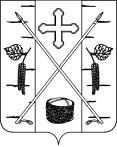 АДМИНИСТРАЦИЯ ПОСЕЛКА БЕРЕЗОВКАБЕРЕЗОВСКОГО РАЙОНА КРАСНОЯРСКОГО КРАЯПОСТАНОВЛЕНИЕп. Березовка